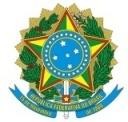 SERVIÇO PÚBLICO FEDERALUNIVERSIDADE FEDERAL DO SUL E SUDESTE DO PARÁ SECRETARIA DE INFRAESTRUTURASolicitação de Adequação de Espaços ConstruídosInstituto/Unidade Administrativa Solicitante:                                                                  . Solicitante:                                           SIAPI/Matrícula:_                   CEL.:___________ E-mail:                                                                                                                                   .Tipo de Adequação: (    )Manutenção (    ) Instalação (    ) Construção (   ) Substituição Natureza da Adequação:(    ) Estruturas e Vedações | (    ) Elétrica | (    ) Hidrossanitária | (    ) Ar condicionado  (    ) Cobertura | (  ) Esquadrias | (   ) Outros.Local da Adequação:(   ) Marabá I | (   ) Marabá II | (    ) Cidade Universitária;(   ) Rondon do Pará | (   ) Santana do Araguaia | (   ) São Felix do Xingu | (   ) Xinguara Edificação:                                                                                                                          . Ambiente:                                                                                                                            .Descrição da Solicitação e Justificativa:                                                                       _                                                                                                                                            _______                                                                                                                                            _______Data da Solicitação:         /        /_ 	SolicitanteDirigente do Instituto/UnidadeAdministrativa